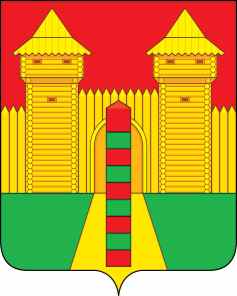 АДМИНИСТРАЦИЯ  МУНИЦИПАЛЬНОГО  ОБРАЗОВАНИЯ «ШУМЯЧСКИЙ  РАЙОН» СМОЛЕНСКОЙ  ОБЛАСТИРАСПОРЯЖЕНИЕот  28.04.2021г.   № 160-р           п. Шумячи          В соответствии с Порядком определения видов особо ценного движимого имущества муниципальных автономных учреждений, созданных на базе имущества, находящегося в собственности муниципального образования «Шумячский район» Смоленской области, или муниципальных бюджетных учреждений, утвержденным постановлением Администрации муниципального образования «Шумячский район» Смоленской области от 30.12.2010г. № 366, на основании ходатайства муниципального бюджетного общеобразовательного учреждения «Надейковичская средняя школа имени И.П. Гоманкова» от 22.04.2021г. № 076          Внести в Перечень объектов особо ценного движимого имущества, закрепляемого на праве оперативного управления за муниципальным бюджетным общеобразовательным учреждением «Надейковичская средняя школа имени И.П. Гоманкова», утвержденного распоряжением Администрации муниципального образования «Шумячский район» Смоленской области от 13.01.2012г. № 6-р «Об отнесении движимого имущества к особо ценному движимому имуществу, закрепляемому на праве оперативного управления за муниципальным бюджетным образовательным учреждением Надейковичская средняя общеобразовательная школа (далее – Перечень), следующие изменения:                -  дополнить Перечень позицией 4 следующего содержания:И.п. Главы муниципального образования«Шумячский район» Смоленской области                                             Г.А. ВарсановаО внесении изменений в Перечень объектов особо ценного движимого имущества, закрепляемого на праве оперативного управления за муниципальным бюджетным общеобразовательным учреждением «Надейковичская средняя школа имени И.П. Гоманкова»4.Автобус специальный для перевозки детей, марки ПАЗ, коммерческое наименование 32053-70, электронный паспорт транспортного средства164301015918292, идентификационный номер (VIN) X1M3205BXL0002653 № двигателя L1002524, шасси (рама) № отсутствует, кузов (кабина, прицепа) № X1M3205BXL0002653 цвет кузова (кабины, прицепа) желтый, год изготовления 2020, модификация 32053-70, регистрационный знак М913КО67Смоленская область, Шумячский район, д. Надейковичи41013673492 062 000,00